وزارة التعليم العالي والبحث العلميجامعة محمد خيضر – بسكرةكلية الآداب واللغات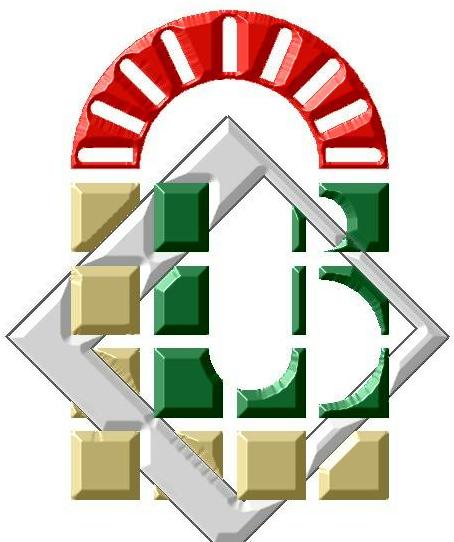 قسم الآداب واللغة العربيةالسنة الجامعية: 2017 – 2018رقم: ...../ ق.آ.ل.ع /2018رزنامة الاجتماعات البيداغوجية مع ممثلي الطلبةبسكرة في: 03/03/2018رئيس القسمالسنة الأولىالسنة الثانيةالثالثةالأولى ماسترالثانية ماستر20 مارس 2018القاعة 1012:30إشراف: د/بشار إبراهيم20 مارس 2018القاعة 1112:30إشراف: د/باديس لهويمل20 مارس 2018القاعة 1212:30إشراف د/سليم كرام20 مارس 2018القاعة 0912:30إشراف د/حمدي منصور جودي20 مارس 2018القاعة 0912:30إشراف د/حمدي منصور جودي18 أفريل 2018القاعة 1012:30إشراف: د/بشار إبراهيم18 أفريل 2018القاعة 1112:30إشراف: د/باديس لهويمل18 أفريل2018القاعة 1212:30إشراف د/سليم كرام18 أفريل 2018القاعة 0912:30إشراف د/حمدي منصور جودي18 أفريل 2018القاعة 0912:30إشراف د/حمدي منصور جودي10 ماي 2018القاعة 1012:30إشراف: د/بشار إبراهيم10 ماي 2018القاعة 1112:30إشراف: د/باديس لهويمل10 ماي2018القاعة 1212:30إشراف د/سليم كرام10 ماي 2018القاعة 0912:30إشراف د/حمدي منصور جودي10 ماي 2018القاعة 0912:30إشراف د/حمدي منصور جودي